Uchwała nr  42/2017
Senatu Uniwersytetu Medycznego w Białymstoku
z dnia 28.04.2017r.w sprawie zatwierdzenia uczelnianych wzorów świadectw ukończenia studiów podyplomowych w Uniwersytecie Medycznym w Białymstoku.Na podstawie art. 167 ustawy z dnia 27 lipca 2005 r. Prawo o szkolnictwie wyższym (t.j. Dz. U. z 2016 r., poz. 1842 z późn. zm.) uchwala się, co następuje:§1Senat Uniwersytetu Medycznego w Białymstoku zatwierdza: uczelniany wzór świadectwa ukończenia studiów podyplomowych 
w Uniwersytecie Medycznym w Białymstoku, stanowiący załącznik nr 1 do niniejszej uchwały,uczelniany wzór świadectwa ukończenia studiów podyplomowych w przypadku studiów prowadzonych przez Uniwersytet Medyczny w Białymstoku wspólnie z inną Uczelnią, stanowiący załącznik nr 2 do niniejszej uchwały,opis wzoru świadectwa ukończenia studiów podyplomowych w Uniwersytecie Medycznym w Białymstoku, stanowiący załącznik nr 3 do niniejszej uchwały. §2Uchwała wchodzi w życie z dniem podjęcia.Przewodniczący SenatuRektor         prof. dr hab. Adam KrętowskiZałącznik nr 1 do Uchwały Senatu nr 42/2017 z dnia 28.04.2017 			UNIWERSYTET MEDYCZNY    W BIAŁYMSTOKU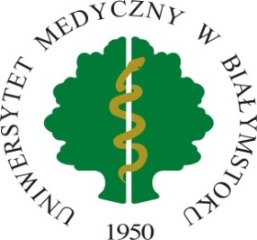 ŚWIADECTWOUKOŃCZENIA STUDIÓW PODYPLOMOWYCHWYDANE W RZECZYPOSPOLITEJ POLSKIEJ……………………………………………………………………………………………………………………………………………………………(nazwa uczelni )………………………………………………………………………………………………………………………………………………………….(nazwa podstawowej jednostki organizacyjnej uczelni)Pan(i)…………………………………………………………………………………………………………………………………………………(imię lub imiona i nazwisko)urodzony(a)………………………………….. r. w ………………………………………………………………………………..ukończył(a) w roku ……………..      ………………………. – semestralne studia podyplomowe(liczba semestrów)w zakresie ………………………………………………………………………………………………………………………………………...…………………………………………………………………………………………………………………………………………………………….z wynikiem ……………………………………									KIEROWNIK 									REKTORpodstawowej jednostki organizacyjnej		(pieczęć imienna i podpis)                                       pieczęć 			 (pieczęć imienna i podpis)                                			       urzędowa uczelni                         …………………………………. , dnia ……………………….. r.(miejscowość) Nr świadectwa ………………………..Załącznik nr 2 do Uchwały Senatu nr 42/2017 z dnia 28.04.2017r. 			UNIWERSYTET MEDYCZNY    W BIAŁYMSTOKU     			Miejsce na znak innej uczelni/innego podmiotu prowadzącego studia podyplomoweŚWIADECTWOUKOŃCZENIA STUDIÓW PODYPLOMOWYCHWYDANE W RZECZYPOSPOLITEJ POLSKIEJPROWADZONYCH WSPÓLNIE……………………………………………………………………………………………………………………………………………………………(nazwa uczelni/nazwy uczelni prowadzącej wspólnie studia )………………………………………………………………………………………………………………………………………………………….(nazwy podstawowych jednostek organizacyjnych uczelni)Pan(i)…………………………………………………………………………………………………………………………………………………(imię lub imiona i nazwisko)urodzony(a)………………………………….. r. w ………………………………………………………………………………..ukończył(a) w roku ……………..      ………………………. – semestralne studia podyplomowe(liczba semestrów)w zakresie ………………………………………………………………………………………………………………………………………...…………………………………………………………………………………………………………………………………………………………….z wynikiem ……………………………………								KIEROWNIK 									REKTORpodstawowej jednostki organizacyjnej(pieczęć imienna i podpis)                                       pieczęć 			 (pieczęć imienna i podpis)                                			       urzędowa uczelni                         …………………………………. , dnia ……………………….. r.(miejscowość) Nr świadectwa ………………………..Załącznik nr 3 do Uchwały Senatu nr 42/2017 z dnia 28.04.2017r. WZÓR ŚWIADECTWAUKOŃCZENIA STUDIÓW PODYPLOMOWYCHOpis:Format świadectwa A4 ( 210 mm x 297 mm );Papier 2. Fabriano Palatino – o gramaturze 190 g/m2, pokryty giloszem według wzoru; gilosz stanowi siatka w kolorze brązowym — nr panteon 480, o wymiarach 148 x 210 mm, grubości linii 0,567 pkt, przesuniętych względem siebie o kat 5°,Druk offsetowy dwustronny w kolorze czarnym;3. Godło Uczelni z logotypem – o wymiarach 60 × 40 (cm) umieszczone centralnie na osi 4. pionowej w odległości 22 mm od górnej krawędzi dokumentu;Logotyp „Uniwersytet Medyczny w Białymstoku ” – krój pisma 5. Palatino, proporcje godła i napisu „Uniwersytet Medyczny w Białymstoku” – podane według wzoru identyfikacji wizualnej uczelni;„ŚWIADECTWO” – wersaliki, krój pisma 6. Minion Pro Regular 32 pkt napis umieszczony centralnie w pionowej osi 85 mm od górnej krawędzi dokumentu;Napis „UKOŃCZENIA STUDIÓW PODYPLOMOWYCH” – wersaliki, 7. krój pisma Minion Pro Regular 18 pkt;Napisy: „WYDANE W RZECZYPOSPOLITEJ POLSKIEJ” – wersaliki, 8. krój pisma Minion Pro Regular 14 pkt;Wymienione poniżej treści:„Pan(i)”, „urodzon…..”, „ukończył…..”, „z wynikiem…” „REKTOR”,– drukowane krojem pisma Minion Pro Regular 12 pkt; „dnia……….r.”, „Nr świadectwa …………”, – krój pisma Minion Pro Regular 10 pkt; Objaśnienia (tekst w nawiasach) – krój pisma 10. Minion Pro Italic 10 pkt; Na rewersie dokumentu umieszczona jest tabela zawierająca: Lp., nazwę przedmiotu, liczbę  godzin zajęć teoretycznych, liczbę godzin zajęć praktycznych, liczbę punktów ECTS, całość drukowana krojem pisma Minion Pro Regular 10 pkt.WZÓR ŚWIADECTWAUKOŃCZENIA STUDIÓW PODYPLOMOWYCH PROWADZONYCH WSPÓLNIE Opis:Format świadectwa A4 ( 210 mm x 297 mm );Papier 2. Fabriano Palatino – o gramaturze 190 g/m2, pokryty giloszem według wzoru; gilosz stanowi siatka w kolorze brązowym — nr panteon 480, o wymiarach 148 x 210 mm, grubości linii 0,567 pkt, przesuniętych względem siebie o kat 5°,Druk offsetowy dwustronny w kolorze czarnym;3. Godło Uczelni z logotypem – o wymiarach 60 × 40 (cm) umieszczone z lewej strony 
w odległości 22 mm od górnej krawędzi dokumentu, Godło innej Uczelni lub innego podmiotu prowadzącego studia podyplomowe o wymiarach 60 × 40 (cm ) umieszone 
z prawej strony odległości 22 mm od górnej krawędzi dokumentuLogotyp „Uniwersytet Medyczny w Białymstoku ” – krój pisma 5. Palatino, proporcje godła i napisu „Uniwersytet Medyczny w Białymstoku” – podane według wzoru identyfikacji wizualnej uczelni;„ŚWIADECTWO” – wersaliki, krój pisma 6. Minion Pro Regular 32 pkt napis umieszczony centralnie w pionowej osi 85 mm od górnej krawędzi dokumentu;Napis „UKOŃCZENIA STUDIÓW PODYPLOMOWYCH” – wersaliki, 7. krój pisma Minion Pro Regular 18 pkt;Napisy: „WYDANE W RZECZYPOSPOLITEJ POLSKIEJ” – wersaliki, 8. krój pisma Minion Pro Regular 14 pkt;Napisy : „PROWADZONYCH WSPÓLNIE” – wersaliki, 8. krój pisma Minion Pro Regular 12 pkt;Wymienione poniżej treści:„Pan(i)”, „urodzon…..”, „ukończył…..”, „z wynikiem…” „REKTOR”,– drukowane krojem pisma Minion Pro Regular 12 pkt; „dnia……….r.”, 
„Nr świadectwa …………”, – krój pisma Minion Pro Regular 10 pkt; Objaśnienia (tekst w nawiasach) – krój pisma 10. Minion Pro Italic 10 pkt; Na rewersie dokumentu umieszczona jest tabela zawierająca: Lp., nazwę przedmiotu, liczbę  godzin zajęć teoretycznych, liczbę godzin zajęć praktycznych, liczbę punktów ECTS, całość drukowana krojem pisma Minion Pro Regular 10 pkt.L.p.Nazwa przedmiotuLiczba godzin zajęć teoretycznychLiczba godzin zajęć praktycznychLiczba punktów ECTSRazem:L.p.Nazwa przedmiotuLiczba godzin zajęć teoretycznychLiczba godzin zajęć praktycznychLiczba punktów ECTSRazem: